CSE 5319/6319 Homework 5Due May 3, 1:30 p.m. on Canvas1.	For  https://ranger.uta.edu/~weems/NOTES6319/AUCTION/auction2.dat:a.	Find a maximum-weight bipartite matching via ascending auction.b.	Compute the lowest envy-free price vector (KP Theorem 17.2.6).b.	Compute the highest envy-free price vector (Corollary 17.2.9).c.	Solve fair division (KP section 17.3) using the above envy-free price vectors for a 5-room apartment with monthly rent of $1000.2.	Determine a minimum-weight bipartite matching for https://ranger.uta.edu/~weems/NOTES6319/AUCTION/auction2.dat.3.	How many maximum-weight bipartite matchings are there for https://ranger.uta.edu/~weems/NOTES6319/AUCTION/auction4.dat?4	How many maximum-weight bipartite matchings are there for https://ranger.uta.edu/~weems/NOTES6319/AUCTION/auction5.dat?5.	Use Gambit to compute Nash equilibria for: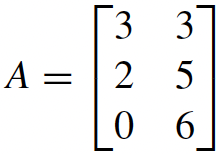 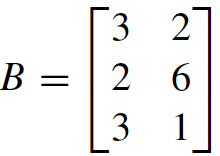 